					Mayor: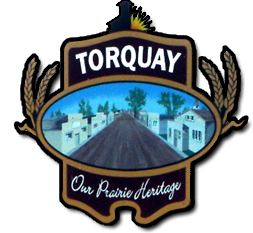 Mike Strachan:	306-923-4525 (h)                          or    	306-421-7827 (c)Councilors:           Dan Daae:		306-923-4579 h)			or	306-421-5769 (c)	  Terry Malaryk:	    306-421-6540 (c) Bill Somerville:             306-807-0145 (c)            Mark Mason:		306-471-1994 (c)	*For your convenience, we have a drop off box *Follow us on Twitter!WhatsApp ‘Torquay Alerts & Info’ Contact Thera, or any member of Council to be added to the group.* If you have a new phone since being added, you are no longer part of the group and will need to be re-added.Bulk Water SalesContact the Village Office to set up an account if you are interested in using this service.   The price is $7.95/m3. Bill Payment options:*cheque *cash* etransfer* Radius Credit Union account holders make arrangements there* drop off box at the Village office*in person during open office hoursGot Metal?The metal bin has been a huge success! We will continue to keep it here as long as we see a need.2019 Audited Financial Statements are now on our website.September 30, 2020Village of TorquayNEWS LETTERMon-Thurs 9am-5pm, Fri 9am-noon Phone: 306-923-2172Email: villageoftorquay@sasktel.netWebsite: www.villageoftorquay.comElection Day is November 9th, 2020Nomination Day will be October 7th, 2020.  Contact the Village office for more information.Village of Torquay speed limit is 40 kms/hr unless otherwise posted.Centennial2024 will mark the Village of Torquay’s 100th Birthday!  Let’s start a Centennial Committee to organize a celebration to commemorate this event!Have ideas? Interested in helping out? Let’s get started!  Contact the Village office.  Autumn is the season to find contentment at home by paying attention to what we already have.UnknownAutumn Clean upWatch for the big green bin at the end of Main/Devon Street.  As always, this bin will be here in October sometime, for about a week.  This is for larger items you have, that do not fit in your curbside bin. In addition to putting up a Public Notice, this will be posted on the Torquay Alerts & Info WhatsApp group.  If you are not yet a part of that group-add WhatsApp to your cell phone, then contact the Village Office, or a member of your Village council.*All un-bagged yard waste can be taken to the nuisance grounds (grass, leaves, tree branches) Did you know: We received funding from the Municipal Economic Enhancement Program (MEEP) Grant for: Gravel, Dust control, pavement repair, and hydrant repair/replacement totaling $36,651.00*More Grant information will be here quarterly